   Smlouva o servisní činnosti Číslo smlouvy Zhotovitel: CBF/4433/22uzavřená níže uvedeného dne, měsíce a roku v den podpisu smlouvy mezi smluvními stranami:Objednatelem: 	Hornická nemocnice s poliklinikou, spol. s r.o.			Pražská 206/95, Bílina 418 01			Zástupce: 	RNDr. Jaroslav Herzinger, jednatelbank.sp. : 	UniCredit Bank Czech Republic and Slovakia, a.s.	    				20600206/2700			IČO	    :	61325422				DIČ	    : 	CZ61325422Společnost zapsaná v obchodním rejstříku u Krajského soudu v Ústí nad Labem, odd. C, vložka 6957.aZhotovitelem: 		Siemens, s.r.o.			Smart Infrastructure - REU			se sídlem Praha 13, Siemensova 1, PSČ 155 00 zástupce : 	Marek Stibor a Ing. Ladislav Minář,                   	oba v plné mocibank.sp. : 	UniCredit Bank Czech Republic and Slovakia, a.s.			    		č.úč. 10 13 38 40 01/2700  (CZK)					č.úč. 10 13 38 43 94/2700  (EUR)			IČO	    : 	00268577			DIČ	    : 	CZ00268577Společnost zapsaná v obchodním rejstříku u Měst.soudu v Praze, odd. C, vložka 625.Předmět smlouvyZhotovitel bude provádět:kontrolu provozuschopnosti a zkoušku činnosti (dále jen „servisní práce“) poruchový servis na zařízení elektrické požární signalizace (dále jen EPS)v objektu:Hornická nemocnice s poliklinikou, spol. s r.o.na adrese:Pražská 206/95, 418 01 Bílinav rozsahu a ve smyslu dalších bodů této smlouvy a Objednatel se za řádně provedené plnění zavazuje uhradit Zhotoviteli smluvní cenu, popř. jiné zde sjednané náklady.Četnost a obsah servisních pracíČetnost a obsah servisních prací a poruchového servisu jsou specifikovány v příloze č. 1 této smlouvy.Provozní předpisy zařízeníObjednatel smí se zařízením manipulovat jen v souladu s uživatelským návodem, předpisem výrobce pro provoz, obsluhu a údržbu zařízení.Objednatel neprodleně uvědomí Zhotovitele o každé havárii, jež by mohla ovlivnit funkci servisovaného zařízení, jakož i o závadách způsobených z vyšší moci, mimořádným opotřebením, neodborným zásahem nebo porušením předpisu výrobce.Opravy zjištěných závad na kabeláži zajišťuje Objednatel vlastními silami nebo externími pracovníky.Objednatel po dobu vypojení zařízení EPS z důvodů servisních a opravárenských zajistí požární bezpečnost v souladu s vyhl. MV č. 246/2001 Sb. a ČSN 34 2710 čl. 430, bod h. Objednatel zajišťuje dle ČSN 34 2710 měsíční periodické zkoušky ústředen EPS a doplňujících zařízení sám na vlastní náklady.Objednatel zajišťuje periodické revize elektrických zařízení dle ČSN 33 1500.Náhradní díly pro servis a opravy zajišťuje Zhotovitel na základě objednávky Objednatele.Ztrátu každého prvku systému je Objednatel povinen zapsat do provozní knihy a zajistit potřebné náhradní opatření z hlediska požární i jiné bezpečnosti objektu.Všeobecné podmínky provádění smlouvyKonkrétní termín výkonu servisních prací bude dohodnut telefonicky, případně e-mailem mezi Objednatelem a Zhotovitelem a upřesněn minimálně s 2 týdny před požadovaným termínem. V zásadě však platí, že bude prováděn během běžné pracovní doby, tj. ve dnech pondělí - pátek v čase 8:00 – 16:00 hod.Po provedení servisních prací je Zhotovitel povinen do 7 dnů předložit Objednateli doklad o provedení.Pracovník Zhotovitele je povinen o každé servisní nebo opravárenské činnosti provést zápis do provozní knihy.Objednatel zajistí pro pracovníky Zhotovitele vstup do příslušných prostor vč. bezpečného přístupu k servisovanému zařízení dle místních BOZP. Zhotovitel předloží Objednateli seznam pracovníků, kteří se budou na servisní činnosti u Objednatele podílet.Objednatel zajistí koordinaci funkčních zkoušek návazných zařízení a pro zkoušení a zpětné nastavení PTZ osobu odborně znalou a oprávněnou manipulovat s daným druhem PTZ (posouzení správné funkce, popř. zpětné nastavení zařízení).Objednatel poskytne pracovníkům Zhotovitele bezplatně k dispozici:platnou dokumentaci servisovaných systémů,osobu znalou pracovních podmínek Objednatele,technické pomůcky pro bezpečný přístup k zařízení (lávky, zdvihací plošinu, atp.),energie nutné pro výkon činnosti,parkovací místo pro servisní vůz v době prohlídek nebo poruchového servisu.V případě prodlení Objednatele s plněním povinností uvedených v článcích 4.4. – 4.6. této smlouvy není Zhotovitel v prodlení s plněním této smlouvy. Nemohl-li Zhotovitel provést plnění ve sjednané lhůtě v důsledku nedostatku součinnosti se strany Objednatele, je Zhotovitel oprávněn požadovat náhradu již vynaložených nákladů na plnění.Cena prací a podmínky při poruchovém servisuZhotovitel opraví za úhradu všechny závady na zařízení.Hod. sazba servisního technika v pracovní době (po-pá, 8:00-16:00 hod.):		1 500,- Kč/hodHod. sazba servisního technika v mimopracovní dobu (po-pá, 16:30-8:00 hod.):	2 100,- Kč/hodHod. sazba servisního technika o víkendech a svátcích:				2 800,- Kč/hodcestovní náklady – kilometrovné:					      		16,- Kč/kmÚčtována je každá započatá hodina.  K fakturované ceně bude připočtena DPH v zákonné výši. Zhotovitel zahájí provádění poruchového servisu bez zbytečného odkladu, nejpozději však do 2 dnů poté, co mu bude taková závada Objednatelem oznámena, pokud se smluvní strany nedohodnou jinak. Státní svátky a dny pracovního klidu se do uvedené lhůty nezapočítávají. Je-li to z povahy věci technicky možné, zajistí Zhotovitel provizorní opatření k zajištění provozu technologie do doby odstranění závady.Ohlášení závady Objednatelem písemnou nebo jinak prokazatelnou formou na uvedené kontakty:	Siemens, s.r.o.	Smart Infrastructure – REU	Siemensova 1	155 00 Praha 13E-mail: 		servis.bt.cz@siemens.comTel.:		261 210 110	v pracovní době od 8:00 do 16:30			261 226 801	mimo pracovní dobu a ve dnech pracovního kliduZa vyzvání se nepovažuje vzkaz na záznamové zařízení.Cena za náhradní díly nebo zařízení bude specifikována vždy ke každému případu a musí být odsouhlasena Objednatelem. Odsouhlasené a použité náhradní díly boudou fakturovány dle aktuálně platného ceníku Zhotovitele.V případě marného poruchového výjezdu, kdy se ukáže, že porucha není na servisovaném zařízení nebo jde o poruchu, kterou bylo možné odstranit v rámci běžné obsluhy pracovníky Objednatele, jsou sazby uvedené v čl. 5.1 navýšeny o 50 %. Sazby pro vyúčtování poruchového výjezdu jsou určeny v čl. 5.1. a čl. 5.6 s vazbou na skutečné hodnoty uvedené v zápise o poruše. Má se za to, že vyúčtování poruchového výjezdu je odsouhlaseno Objednatelem v okamžiku podpisu zápisu o poruše.Cena prací za servisní práceZa servisní práce v rozsahu dle čl. 2 uhradí Objednatel cenu ve výši:72 965,00 Kč bez DPH/ rok(slovy: sedmdesátdvatisícdevětsetšedesátpět korun českých bez DPH)K fakturované ceně bude připočtena DPH v zákonné výši. Zhotovitel je oprávněn jednostranně upravit výši sjednané ceny z důvodu inflace. Inflací se rozumí meziroční inflace měřená vzrůstem indexu spotřebitelských cen a zboží, vyhlašovanou jednou ročně Českým statistickým úřadem za rok předcházející.Cena dle tohoto článku se zvyšuje o tolik procent, kolik procent činila inflace vyhlášená za předchozí kalendářní rok. Cena zvýšená z důvodu inflace se považuje za cenu sjednanou. Zvýšení ceny je účinné k datu výročí podpisu smlouvy. Zhotovitel zašle Objednateli oznámení o zvýšení ceny nejpozději ke dni účinnosti zvýšení ceny.FakturaceFaktury za servisní práce budou Zhotovitelem zaslány 2x ročně v periodě 6 měsíců vždy po ukončení pravidelné servisní práce, a to do 14ti dnů od vystavení a předání protokolu (doklad o kontrole či zkoušce).Faktury za provedení poruchového servisu včetně protokolu o provedení poruchového servisu budou Zhotovitelem zaslány vždy po ukončení poruchového servisu, a to do 14 dnů od DUZP.Faktura (daňový doklad) musí obsahovat zejména:označení faktury a její čísločíslo a datum podpisu smlouvy o dílonázev a sídlo strany oprávněné a povinnépředmět plněníden odeslání faktury a termín splatnostinázev peněžního ústavu a číslo účtu, na který má být provedena úhradaSAP číslo.Splatnost všech faktur je 30 dnů po obdržení Objednatelem. Ve sporných případech se má za to, že faktura (daňový doklad) byla doručená 4. den od prokazatelného data zaslání Objednavateli.ZárukaPři splnění podmínek této smlouvy a za předpokladu, že jsou řádně prováděny předepsané kontroly a zkoušky dle vyhl. MV č. 246/2001 Sb., ČSN 34 2710, provozních předpisů výrobce zařízení a: nevznikly žádné jiné skutečnosti způsobené objednatelem ovlivňující vadné plnění,závěrem dokladu o pravidelné servisní prohlídce bylo, že systém je schopen provozu bez závad,přejímá zhotovitel záruku za to, že zařízení jsou dnem ukončení pravidelné kontroly, zkoušky nebo prohlídky způsobilé provozu, plně funkční a splňují zákonné normy České republiky a provozní předpisy výrobce zařízení.Záruční lhůta na dodané díly a práce provedené v rámci poruchového servisu je 24 měsíců od provedení poruchového servisu. Zhotovitel odstraní reklamované vady, za které odpovídá, zdarma v rámci poskytnuté záruky.Záruka se nevztahuje na vady, jejichž příčina spočívá v:neodborném zásahu nebo neodborně prováděné obsluze systému osobami na straně Objednatele,neoprávněnému zásahu třetí osoby nebo ve vnějších vlivech včetně živelních událostí a v nedodržení podmínek provozu systému,spotřebním charakteru dodaného materiálu (např. žárovky, pojistky, baterie apod.) PojištěníZhotovitel je povinen mít ode dne zahájení poskytování plnění podle Smlouvy a dále po celou dobu trvání závazku ze Smlouvy uzavřenou pojistnou smlouvu o pojištění odpovědnosti za škodu způsobenou Zhotovitelem při výkonu činnosti třetím osobám.Zhotovitel je povinen předložit Objednateli potvrzení o pojištění kdykoli v průběhu trvání závazku ze Smlouvy do 15 dnů ode dne, kdy k tomu byl Objednatelem vyzván.Pokuty a náhrady škodyPři nedodržení termínu splatnosti daňového dokladu – faktury má Zhotovitel právo na smluvní pokutu ve výši 0,05 % z dlužné částky za každý den prodlení.Zaplacení smluvní pokuty nezbavuje Zhotovitele povinnosti splnit závazek stanovený touto smlouvou.Smluvní pokuty jsou splatné do 30 dní ode dne doručení písemné výzvy.Smluvní strany se dohodly, že celkový rozsah odpovědnosti Zhotovitele vůči Objednateli za škodu, která Objednateli v souvislosti s plněním této smlouvy nebo porušením právního předpisu vznikne, je omezen do výše 50% celkové smluvní ceny za dodávky dle této smlouvy, a to za veškeré škodní události v jejich souhrnu. Smluvní strany se dohodly, že se nahrazuje pouze skutečná škoda, ušlý zisk ani další typy škod se nenahrazují. Smluvní strany se dohodly, že případné smluvní pokuty či jiné sankce hrazené Zhotovitelem Objednateli se započítávají na náhradu škody v plné výši. Výše sjednané omezení se nepoužije na náhradu škody způsobenou úmyslně nebo z hrubé nedbalosti nebo na náhradu škody způsobené člověku na jeho přirozených právech. Promlčecí lhůta pro uplatnění nároku na náhradu škody trvá jeden rok. To platí i pro právo na náhradu škody způsobené vadou výrobku.Ostatní ujednáníPráva a povinnosti vyplývající z této smlouvy nelze bez písemného souhlasu druhé smluvní strany převádět na třetí stranu.Smlouva se uzavírá dnem podpisu oprávněných zástupců obou smluvních stran a nabývá účinností dnem podpisu smlouvy. Smlouva je sjednána na dobu neurčitou. Obě strany se dohodly na tříměsíční výpovědní lhůtě. Výpovědní lhůta začíná běžet od prvního dne následujícího měsíce po obdržení písemné výpovědi.Zhotovitel není povinen plnit tuto smlouvu, pokud takovémuto plnění brání jakékoli překážky vyplývající z národních nebo mezinárodních předpisů z oblasti práva mezinárodního obchodu anebo na základě embarg či jiných sankcí.Zhotovitel není povinen plnit povinnosti vyplývající z tohoto smluvního vztahu, pokud tomuto plnění brání opatření/rozhodnutí orgánů veřejné moci obecné povahy nebo individuální rozhodnutí orgánů veřejné moci vůči zaměstnanci společnosti Siemens určenému k plnění povinností vyplývajících z tohoto smluvního vztahu, týkající se onemocnění COVID-19, nelze-li opatřit za takového zaměstnance náhradu bez zvýšených nákladů.Smlouvu lze měnit nebo doplňovat pouze písemnými dodatky, takto označovanými a číslovanými vzestupnou řadou, po dohodě obou stran a podepsanými oprávněnými zástupci smluvních stran uvedenými v záhlaví smlouvy. Jiná ujednání jsou neplatná.V případě vzniku sporu při provádění této smlouvy nebo v přímé souvislosti s ní, zavazují se smluvní strany snažit se takový spor vyřešit nejprve smírně jednáním. Jestliže se spor nepodaří vyřešit smírně jednáním, bude předložen věcně příslušnému soudu pro Prahu 13 k rozhodnutí.Záležitosti neupravené touto smlouvou se řídí Obecnými obchodními podmínkami Siemens, s.r.o., které tvoří přílohu č. 2 této smlouvy. V případě rozporu mezi ustanoveními smlouvy a Obecnými obchodními podmínkami Siemens, s.r.o. mají přednost ustanovení smlouvy.Smluvní vztahy výslovně neupravené touto smlouvou nebo upravené částečně, se řídí i příslušnými ustanoveními zákona č. 89/2012 Sb., občanský zákoník, ve znění pozdějších předpisů a předpisy souvisejícími.Nedílnou součástí této smlouvy jsou Obecné obchodní podmínky Siemens, s.r.o.Jakékoli obchodní podmínky jiné osoby než zhotovitele, mohou vedle dodacích obchodních podmínek zhotovitele ,platit pouze v případě, že k takovému následku směřující projev vůle je ze strany zhotovitele, proveden výslovně a v písemné formě.Vylučuje se použití § 558 odst. 2, §1726, § 1728, § 1729, § 1740 odst. 3, § 1744, § 1757 odst. 2 a 3, §1765, §§ 1798 až 1800, § 1950. § 1995 odst. 2 a § 2630 občanského zákoníku. Smluvní strany výslovně potvrzují, že tuto smlouvu uzavírají jako podnikatelé při svém podnikání. Ani jedna smluvní strana vůči druhé nemá postavení slabší strany.Smlouva se vyhotovuje ve 2 vyhotoveních s platností originálu, z nichž každá strana obdrží po jednom výtisku.Přílohy :Příloha č. 1 –	Četnost, obsah a cena servisních prací Příloha č. 2 –	Obecné obchodní podmínky Siemens, s.r.o.  Příloha č. 3 –	Plná moc – ZhotovitelVe Bílině dne 2.8.2022Za Objednatele:						   	Za Zhotovitele:……….……….………………					……….……….………………RNDr. Jaroslav Herzinger				        	Marek StiborHornická nemocnice s poliklinikou spol.s r.o.		       	Siemens s.r.o.jednatel								v plné moci								……….……….………………								Ing. Ladislav Minář								Siemens s.r.o.										v plné mociPříloha č. 1 –	Četnost, obsah a cena servisních prací Soupis zařízení EPSPříloha č. 3 –	Plná moc – Zhotovitel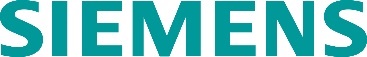 Smart Infrastructure                  Smart Infrastructure                  Smart Infrastructure                  NÁZEVTYPPočetEPSÚstředna EPS CerberusPro v.č. 2x Aku 12V/17AhFC7221Opakovací patrový terminál adresnýFT20102Manuální hlásič malýFDM2212Multisenzorový opticko-kouřový a tepelný hlásičOH72041Adresná siréna s paticíFDS22113Manuální hlásič velkýFDM22316Teplotní hlásič s nastavitelným vyhodnocenímHI72010Vst/výst modul 1/1FDCIO2213Vst/výst modul 4/4FDCIO2222Širokospektrální opticko-kouřový hlásičOP72080HZS obslužné pole požární ochranyIFAM OPPO1Požární indikaceFDAI9285Komunikační modul 8 cestUPP8REKAPITULACE CENCENA CELKEMCelkem kontrola provozuschopnosti bez DPH38 220,00 KčCelkem zkouška činnosti bez DPH34 745,00 KčCelková cena bez DPH za rok72 965,00 Kč